Független Egészségügyi Szakszervezet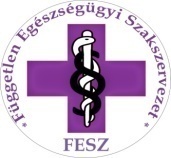                                        FESZ         Székhely: 1125 Budapest Szarvas Gábor út 9/b                                 Levelezési cím: Központi Iroda, 1094 Budapest Viola u. 21 sz.    E-mail: fesziroda@gmail.com                                             BELÉPÉSI NYILATKOZAT/AdatlapNév: …………………………………………………  Szakképzettség: ………………………………………Anyja neve: …………………………………………   Munkaköre a munkaszerződés szerint: ……………….Születési idő: ………………………………………...Lakcím: ………………………………………………………………………………………………………….Telefonszám:  ............................................................     E-mail: …………………………………………………					                  Facebook név: ………………………………………….Adószáma: ……………………………………………Munkahelye/intézet megnevezése, osztály: ………………………………………………………………………Kijelentem, hogy a FESZ céljaival egyetértek, annak Alapszabályát elfogadom, belépek a szervezetbe és vállalom, hogy a havi tagdíjat megfizetem, egyben hozzájárulok, hogy adataimat a FESZ a személyes adatok védelméről szóló hatályos jogszabályok szerint kezelje.  *A FESZ 2016. április 12-i közgyűlése által meghatározott tagdíj mértéke a garantált illetmény /alapilletmény/ 0,5 %-a. A tagdíj megállapítása szempontjából a garantált illetmény részét képezik az ágazati pótlékok, de nem tartoznak bele a műszakpótlék, ügyeleti, készenléti díjak, ágy melletti pótlék és egyéb a munkakörülmények vagy a munkavégzés jellegével összefüggő egyéb pótlékok. A bérjövedelemmel nem rendelkezőknek egységesen 500 Ft. Kelt: ….................................., 202… év ............................ hó ..... nap ……............................................ Belépő aláírása --------------------------------------------------------------------------------------------------------------- LEVONÁSI NYILATKOZATAlulírott: ….......................................................................................  Adószáma: .................................................a Független Egészségügyi Szakszervezet (FESZ) tagja megbízom munkáltatómat: ……………………………………………………………………, hogy munkaviszonyom alapján nekem járó garantált illetményből a FESZ Közgyűlése által meghatározott tagdíj összegét számfejtéskor fizetendő mindenkori havi illetményemből és munkáltatómmal közölt tagdíjam összegét számfejtéskor elkülönítse és azt a FESZ 10101494-09324600-01003004 számlára utalja át. *A FESZ 2016. április 12-i közgyűlése által meghatározott tagdíj mértéke a garantált illetmény /alapilletmény/ 0,5 %-a. A tagdíj megállapítása szempontjából a garantált illetmény részét képezik az ágazati pótlékok, de nem tartoznak bele a műszakpótlék, ügyeleti, készenléti díjak, ágy melletti pótlék és egyéb a munkakörülmények vagy a munkavégzés jellegével összefüggő egyéb pótlékok. A bérjövedelemmel nem rendelkezőknek egységesen 500 Ft. Ez a megbízás visszavonásig érvényes!Kelt: …..................................., 202 … év .......................... hó ....... nap …………………………………..                                                                                                                 			 aláírása